Name: ________________________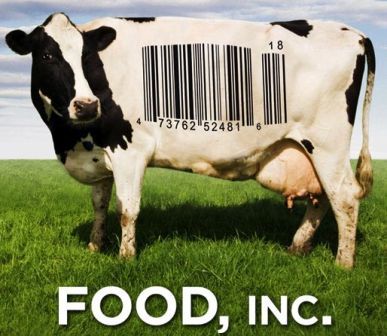 Food Inc. lifts the veil on the food industry. Food Inc. reveals surprising – and often shocking truths – about what we eat, how it’s produced and who we have become as a society. *Warning: Contains some disturbing and sensitive content.Topics found in this movie include: food production, food processing, food safety, livelihood of the farmer, safety of workers, food safety & food-borne illness, environmental impacts, genetically modified foods, labelling, obesity, fast food, and more.Fast Food to All FoodWhat did McDonald’s do in the 1930s in terms of changes to fast food?____________________________________________________________________________________________________________________________________________________________________________________________________________________________________________________________________________________________________________________How have the way chickens been raised changed (1950 vs. 2008)? Why is this?____________________________________________________________________________________________________________________________________________________________________________________________________________________________________________________________________________________________________________________A Cornucopia of choicesWhy is there so much corn produced?____________________________________________________________________________________________________________________________________________________________________________________________________________________________________________________________________________________________________________________What is CAFO? Explain._______________________________________________________________________________________________________________________________________________________________________________________________________________________________________What is found to happen when cows eat a diet high in corn? How does it affect our meat?____________________________________________________________________________________________________________________________________________________________________________________________________________________________________________________________________________________________________________________Unintended consequencesWhat is the link between the FDA (Food & Drug Administration) and food safety issues?____________________________________________________________________________________________________________________________________________________________________________________________________________________________________________________________________________________________________________________What is one way the meat factories try to combat e. Coli?__________________________________________________________________________________________________________________________________________________________The dollar menuWhy is obesity linked to income? What is stopping families from eating healthy foods and choosing fast food?_________________________________________________________________________________________________________________________________________________________________________________________________________________________________________________________________________________________________________________________________________________________________________________________________Humans are hard-wired to go for three tastes:_____________________   ________________________  _________________________In the grassBased on the natural farmer’s comments, do you think this way of food production is possible today? ______________________________________________________________________________________________________________________________________________________________________________________________________________________________________________________________________________________________________________How is food production related to how workers are treated/the work environment? (Give examples). ________________________________________________________________________________________________________________________________________________________________________________________________________________________________________________________________________________________________________________________________________________________________________________________Hidden costsWhy are companies like Wal-Mart getting behind organic products?_______________________________________________________________________________________________________________________________________________________________________________________________________________________________________From seed to the supermarketWhat is a reason why farmers do not use their seeds anymore?____________________________________________________________________________________________________________________________________________________________________________________________________________________________________________________________________________________________________________________Why is it that so many farmers conform to corporations like Monsanto?____________________________________________________________________________________________________________________________________________________________________________________________________________________________________________________________________________________________________________________The veilWhat is the link between the US government and the food industry?____________________________________________________________________________________________________________________________________________________________________________________________________________________________________________________________________________________________________________________Why is the FDA against labelling GMO foods/fast foods?____________________________________________________________________________________________________________________________________________________________________________________________________________________________________________________________________________________________________________________Shocks to the systemHow is oil related to food prices?____________________________________________________________________________________________________________________________________________________________________________________________________________________________________________________________________________________________________________________According the film, what could be a ‘real’ goal for the food industry? What do you think of this goal? ____________________________________________________________________________________________________________________________________________________________________________________________________________________________________________________________________________________________________________________________________________________________________________________________Based on some of the ideas written at the end of the film; please list and describe TWO of them, and how YOU could make a change based on that idea (4 marks).Total   /19 (1 Mark per Question)